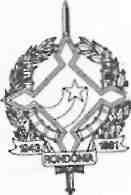 GOVERNO   DO   ESTADO   DE   RONDÔNIAGOVERNADORIADECRETO Ns 4032,   DE  15DE  DEZEMBRODE 1988Dá novas disposições no que tange à constituição da Comissão Permanente de Análise e Avaliação da Folha de Paga mento do Estado, designada pelo Decreto n. 3440, de 01 de outubro de 1987.O GOVERNADOR DO ESTADO DE RONDÔNIA, no uso das atribuições legais, que lhe são conferidas pelo artigo 70, inciso III da Constituição Estadual,DECRETA :Art. 1Q - A Comissão Permanente de Análi_ se e Avaliação da Folha de Pagamento do Estado,constituída pelo Decreto nQ 3311, de 09 de junho de 1987, passa a ser constituída dos seguintes integrantes:COORDENADOR: JANILENE VASCONCELOS DE MELO - Secretária de Estado da Administração.SUB-COORDENADOR: ZORANDO MOREIRA DE OLIVEIRA - Secretário Adjunto de Estado da Administração.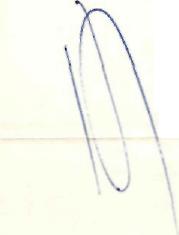 MEMBROS: TSUGUSHIRO TOMA - SEAD•*»   V4*,%l**^<^s?+^GOVERNO DO ESTADO DE   RONDÔNIAGOVÉRNADORIAFRANCISCO GUTEMBERG FERNANDES CAMPOS SEPLANPAULO TOSHYAKI SAJI - SEFAZArt. 2Q - Este Decreto entra em vigor na sua publicação,revogadas as disposições em  contraPalácio do Governo do Estado de Rondônia, de dezembro  de 1988, 100Q da República.